                                                             CURRICULUM VITAEAchievements MBA degree with dual specialization. Indian Embassy Silver Jubilee Scholarship for MBAAwarded prize in Math’s competitionSuccessful organized school and college fests and events.Participated in different cultural programs at school and College level.Professional Experience Industries, Nepal                                                           Nov 2014 to Feb 2016                 Sr. AccountantDuties and Responsibilities:Prepare special financial reports by collecting, analyzing and summarizing account information and trends.Contributes to team effort by accomplishing related result as needed.Documents financial transactions by entering account information.Secure financial information by completing database backup.Collect all the details transaction through Bank.Make the Journal voucher and entry into Tally.Make the “Certificate of origin” of Export stock.Get the insurance confirmation of every item dispatch from factory.Report to senior of every activity in daily basis at the end of the day.   Mercantile Office systems (P) Ltd. Kathmandu                                         Sep 2013 to Oct 2014    HR AssistantDuties and Responsibilities:Conducts benefits enrollment for new employees.Submits the online investigation requests and assists with new employee background checks.Reconciles the benefits statements.Conducts audits of various payrolls, benefits or other HR programs and recommends any corrective action.Updates HR spreadsheet with employee change requests and processes paperwork.Assists with the preparation of the performance review forms & processing of terminations.Assists HR Director with various research projects and/or special projects.Assists with recruitment and interview process.Schedules meetings and interviews as requested by HR Manager & CEO of the company.Schedules conferences by reserving facilities at local hotels and/or restaurants.Makes photocopies, faxes documents and performs other clerical functions.Files papers and documents into appropriate employee files.Prepares new employee files.Processes mail.Performs other duties as assignedVendor Plus Consultant (P) Ltd. New Delhi, India                             August 2012 to April 2013HR Recruiter Duties and Responsibilities:Develop a pool of qualified candidates in advance of need.Research and recommend new sources for active and passive candidate recruiting.Post openings in newspaper advertisements, with professional organizations, and in other position appropriate venues.Utilize the Internet for recruitment.
--Post positions to appropriate Internet sources.
--Improve the company website recruiting page to assist in recruiting.
--Research new ways of using the Internet for recruitment.
--Use social and professional networking sites to identify and source candidates.Conduct regular follow-up with managers to determine the effectiveness of recruiting plans and implementation.Education                                                                                                                                                           Year Master in Business Administration (MBA)                                                                                            2012 Specialization in Human Resources & Finance  Osmania University, Hyderabad, India Bachelor of Arts( Economics)                                                                                                                     2009Gurukul Kangdi University, India  10+2, Kangdi Board  DehraDun , India                                                                                                   2006SLC, Kangdi Board DehraDun, India                                                                                                         2004Skills & Abilities Knowledge of Microsoft Office application (Word, Excel, PowerPoint, Outlook),Tally.A good working knowledge of HR process Excellent interpersonal, verbal and written communication skills Planning and organizational skills to meet deadlines Judgment and decision making skills Influencing, persuading, coaching and negotiating skills Co-operative and supportive team player Time management Management of personnel and financial resources Personal  DetailsGender-                      FemaleMartial status-         MarriedReligion-                    HinduNationality-             NepaleseLanguages known- English, Nepali, Maithili, Hindi References available upon requestJob Seeker Name: Abbika  / CV No: 1677174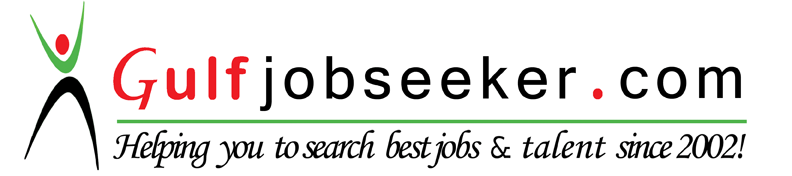 To buy the contact details of this registered candidate,send email with your company name and position available tocvcontacts@gulfjobseekers.com or call +971504753686